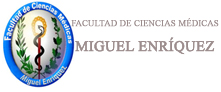 GUIA  ORIENTADORATema5: Derecho internacional humanitario (DIH)                   Objetivos del tema:Investigar los conceptos esenciales del DIH y Cruz Roja CubanaClase encuentro No1 Derecho internacional humanitario (DIH)       Objetivos de la clase: Aclarar dudas de los aspectos del DIHSumario:1. Derecho internacional humanitario, convenios de Ginebra. Protocolos adicionales2. Cruz Roja Cubana, Media luna roja. Personal y lugares protegidos 3. Cuando es aplicable el DIHLos estudiantes deberán cumplir las siguientes actividades:1. Leer las indicaciones  para la clase2. Estudiar el contenido por la presentación digital propuestaFundamentos DIHCruz Roja Convenios3. Consultar la bibliografía recomendada4. Esclarecer las dudas comunicándose con los profesores del curso, correspondientes al encuentro   .Bibliografía: DIH-TRADICIONES HUMANITARIAS REV CUBANA                       Manual DN ISDI.